MUNICÍPIO DE SANTO ANTÔNIO DE PÁDUAEstado do Rio de Janeiro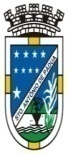 Praça Visconde Figueira, s/n – Centro – CEP 28470-000ANEXO VI - TERMO DE REFERÊNCIA REGISTRO DE PREÇOS PARA EVENTUAL FORNECIMENTO DO MATERIAL CIMENTO CP-III,classe 32,saco de papel multifolheado com  50KG líquidos de produto.1. INTRODUÇÃO1.1. . Este termo de referência foi elaborado em cumprimento ao disposto no Decreto Municipal nº 145 de 23 de dezembro de 2009, nº015 de 17 de fevereiro de 2017 e nº081 de 01 de agosto de 2017.1.2. O Município de Santo Antonio de Pádua pretende registrar preços para eventual fornecimento do Material de Cimento CPIII, com observância do disposto na Lei nº 10.520/02, e, subsidiariamente, na Lei nº 8.666/93, e nas demais normas legais e regulamentares.1.3. O presente Termo de Referência objetiva propiciar a caracterização do objeto a ser solicitado, no tocante à cotação de preços praticados no mercado, às especificações técnicas, à estratégia de suprimento e o prazo de execução.2. DO OBJETO:2.1. O presente termo tem por objetivo nortear os licitantes quanto às especificações referentes ao procedimento licitatório ora em voga, visando o eventual fornecimento de Material de Cimento CPIII, para manutenção e reformas dos prédios, construções de prédios,pelo prazo de 12 (doze) meses.3. JUSTIFICATIVA3.1. A aquisição do Material de Cimento CPIII, faz-se necessária para o atendimento da conservação como para a construção de prédios ou estruturas novas que possam surgir durante o ano3.2.De acordo com a Secretaria de Obras e Infraestrutura Urbana e Rural, que o CIMENTO CPIII, nos dias de atuais representa cerca de 29% de todo o cimento consumido no Brasil (junto comCP-IV), e a tendência futura é que esse percentual cresça ano a ano, pois além das características especiais e o uso para toda e qualquer obra,ambos são cimentos ecologicamente corretos,pelo menor uso de clinquer e, consequentemente,menor emissão de CO2 e preservação das jazidas.O cimento portland de alto-forno contém adição de escória no teor de 35% a 70% em massa, que lhe confere propriedades como: baixo calor de hidratação, maior impermeabilidade e durabilidade, sendo recomendado tanto para obras de grande porte e agressividade e como também para aplicação geral em argamassas de assentamento e revestimento, estruturas de concreto simples, armado ou protegido, etc. A norma brasileira que trata deste tipo de cimento é a NBR 5735.3.3. Neste contexto,visando estruturar ainda mais esta SMOIUR para atendimento as demandas da população paduana, e tendo em vista o gasto considerável destes tipos de material na utilização nos mais diversos tipos de serviços e obras em todo o Município.DO TRATAMENTO DIFERENCIADO A MICROEMPRESA OU EMPRESA DE PEQUENO PORTE1. A microempresa ou empresa de pequeno porte, para utilizar as prerrogativas estabelecidas na Lei Complementar nº123, de 14 de dezembro de 2006, deverá, por ocasião do credenciamento, apresentar, separadamente e fora dos envelopes de habilitação e proposta de preço, declaração de que ostenta essa condição e de que não se enquadra em nenhuma das hipóteses enumeradas no §4º do artigo 3º do referido diploma legal, preferencialmente nos moldes do Anexo VII.2. A microempresa ou empresa de pequeno porte deverá apresentar, mediante inclusão no Envelope “B” (Habilitação), os documentos de regularidade fiscal ainda que haja alguma restrição, nos termos do artigo 43 da Lei Complementar nº123/2006.2.1. Havendo alguma restrição na comprovação da regularidade fiscal exigida no presente edital, será assegurado à microempresa e empresa de pequeno porte, o prazo de 05 (cinco) dias úteis, contados do momento em que for considerada vencedora, prorrogáveis por igual período, a critério do Município de Santo Antônio de Pádua, para a regularização da documentação, pagamento ou parcelamento do débito e apresentação de eventuais certidões negativas ou positivas com efeito de negativa.  3. A ausência de regularização da documentação no prazo previsto na cláusula anterior, implicará na decadência do direito à contratação, sem prejuízo das sanções previstas no artigo 81 da Lei Federal nº8.666/93, sendo facultado ao Município de Santo Antônio de Pádua convocar as licitantes remanescentes, na ordem de classificação, para a assinatura do contrato.4. Será assegurado, como critério de desempate, preferência de contratação para as microempresas e empresas de pequeno porte (artigo 44 da Lei Complementar nº 123/2006).4.1. Entende-se por empate as situações em que as propostas apresentadas pelas microempresas e empresas de pequeno porte sejam iguais ou até 5% (cinco por cento) superiores à proposta de melhor preço. 5. Havendo empate na forma da cláusula anterior, serão adotados os seguintes procedimentos:5.1. A microempresa ou empresa de pequeno porte mais bem classificada será convocada para apresentar nova proposta no prazo máximo de 05 (cinco) minutos após o encerramento dos lances, sob pena de preclusão.5.2. Não ocorrendo apresentação de proposta na forma da cláusula anterior, serão convocadas as licitantes remanescentes que porventura se enquadrem na condição de microempresa ou empresa de pequeno porte, respeitando-se a ordem classificatória, para o exercício do mesmo direito.5.3. Havendo equivalência dos valores apresentados pelas microempresas e empresas de pequeno porte, será realizado sorteio entre elas para que se identifique aquela que primeiro poderá apresentar melhor oferta.6. Na hipótese de não viabilizar a contratação de acordo com os procedimentos estabelecidos nas cláusulas anteriores, o objeto licitado será adjudicado em favor da proposta originalmente vencedora do certame.4. ESPECIFICAÇÕES, QUANTIDADES ESTIMADAS E CUSTOS ESTIMADOS4.1. A quantidade prevista é pré-estabelecida pelas Secretarias Municipais.4.2. O quantitativo foi estimado com base no calculo elaborado a partir das quantidades utilizadas no exercício anterior de acordo com a necessidade das Secretarias.4.3. O custo estimado do material foi calculado com base em cotação média obtida perante empresas do ramo da atividade, realizada pela Secretaria Municipal de Obras e Infraestrutura Urbana e Rural.5. VALOR ESTIMADO5.1. O Valor do Registro de Preços estimado em R$ 89.150,00 (Oitenta e nove mil,cento e cinqüenta reais). 5.2. O valor estimado inclui todos os custos de produção, transporte e descarregamento do produto. 5.3. A QUANTITADE MÍNIMA A SER ADQUIRIDA SUPERIOR A 5% DO TOTAL SOLICITADO A CADA PEDIDO.5.4. CARACTERÍSTICAS DO OBJETO 5.4.1. O material a ser fornecido atenderá as especificações expressas no Apêndice I, deste Termo de Referência.6. CUSTO ESTIMADO 6.1. O custo estimado dos materiais foi calculado com base em cotação média obtida perante fornecedores locais do município de Santo Antônio de Pádua/RJ.6.2.  Os preços unitários estimados são os constantes na tabela abaixo:7. FORMA DE FORNECIMENTO7.1. O fornecimento dos materiais deverá ser realizado a partir da requisição no sistema Online das Secretarias especificando quantidade, descrição completa do Material e finalidade, para secretaria de Planejamento para averiguação de dotação orçamentária. 7.2. Ficará a cargo das Secretarias o local a ser entregue os materiais e a fiscalização e o acompanhamento da execução de todas as fases e etapas das entregas do material.8. LOCAL de ENTREGA8.1. Os materiais deverão ser entregues no local, com endereço indicado pela Secretaria, de segunda a sexta-feira, salvo feriados e pontos facultativos, conforme relação de endereços abaixo.8.2. A quantidade solicitada será empenhada de acordo com a requisição de compras expedida pela Secretaria Municipal de Obras e Infraestrtura Urbana e Rural, situada no endereço Rodovia Renato de Alvim Padilha, Km 01- Bairro Nova Divinéia9. CONDIÇOES DE ENTREGA9.1. A entrega do objeto poderá ser de forma parcelada ou nao, devendo ser efetuada após a solicitação expedida pela Secretaria requisitante. 9.2. O fornecimento deverá ser realizado quando solicitado, durante a vigência da Ata de Registro de Preços, e o material deverá ser entregue nos locais indicados pela Secretaria solicitante de segunda à sexta feira, no prazo máximo de até 05 (cinco) dias após a solicitação.9.2.1. Após o recebimento a Secretaria solicitante encaminhará as notas fiscais correspondentes ao almoxarifado.  9.3. Os materiais deverão ser entregues em veículos apropriados e dentro do seu período de validade, respeitando todas as normas vigentes e pertinentes. 9.4. Arcar com as despesas de carga, descarga e frete referentes à entrega dos produtos;9.5. Responder por quaisquer danos causados aos empregados ou a terceiros, decorrentes de sua culpa ou dolo na execução do objeto da presente ata. Ocorrendo quaisquer hipóteses expressas, fica claro que mesmo havendo a fiscalização ou acompanhamento por parte da Administração, a Detentora não será eximida das responsabilidades previstas no Edital. 9.6. À Secretaria requisitante caberá o recebimento do objeto e a verificação de que foram cumpridos os termos, especificações e demais exigências, dando-se em conformidade com o art. 73, inc. II, da Lei nº. 8.666/93:a) provisoriamente, pelo prazo de até 5 (cinco) dias, recebido(s) por servidores previamente designados, para acompanhamento e fiscalização, mediante carimbo na respectiva Nota Fiscal/Fatura, para efeitos verificação posterior da conformidade do objeto com as exigências editalícias; b) definitivamente, após 5 (cinco) dias do recebimento provisório, através da verificação da qualidade e quantidade, para a consequente aceitação do objeto entregue.9.7. Constatadas quaisquer irregularidades no material entregue, a Secretaria requisitante poderá: a) Rejeitá-lo no todo ou em parte, se não corresponder às especificações exigidas, ou apresentar baixa qualidade, determinando-se a substituição ou a rescisão desta ata, sem prejuízo das penalidades cabíveis;b) Determinar sua complementação ou rescindir a contratação, se houver diferença de quantidades ou de partes, sem prejuízo das penalidades cabíveis.9.7.1. As irregularidades deverão ser sanadas pela Detentora da Ata no prazo máximo de 01 (um) dia útil, contado da notificação por escrito, mantido o preço inicialmente registrado. 9.7.2. A recusa da CONTRATADA em atender à substituição levará à aplicação das sanções previstas por inadimplemento. 9.7.3. Os materiais deverão estar dentro do prazo de validade.10. DOS PRAZOS E DAS CONDIÇÕES PARA ASSINATURA E EXECUÇÃO DA ATA 10.1. Homologado o certame e adjudicado o objeto da licitação à empresa vencedora, essa deverá dentro do prazo máximo de 05 (cinco) dias assinar a ATA DE REGISTRO após a convocação realizada pelo Município de Santo Antônio de Pádua.10.2. O prazo de execução do objeto é de 12 (doze) meses, sem interrupção e prorrogável na forma da lei, mediante justificativa por escrito e previamente autorizada pela autoridade competente, assegurada a manutenção do equilíbrio econômico-financeiro, nas hipóteses previstas na Lei Federal nº 8.666/93 e alterações posteriores, especialmente os motivos elencados no §1º do artigo 57 do referido diploma legal.10.3. O início da contagem do prazo deverá coincidir com a data da autorização formal (ordem de fornecimento), a ser expedida pelo Órgão Gerenciador, mediante declaração do servidor responsável atestando o inicio da atividade.10.4. Ficará a cargo de um servidor designado pela CONTRATANTE a ampla, irrestrita e permanente fiscalização da execução das obrigações e do desempenho da CONTRATADA, sem prejuízo desta fiscalizar seus empregados, prepostos ou subordinados.10.5. A Ata de Registro de Preços, durante a sua vigência, poderá ser utilizada por qualquer órgão ou entidade da Administração Direta, Indireta e Fundacional do Município de Santo Antônio de Pádua, que não tenha participado do presente certame licitatório, mediante prévia consulta ao Órgão Gerenciador.11. DO PRAZO DE ENTREGA, DE GARANTIA E DE SUBSTITUIÇÃO DOS MATERIAIS11.1. PRAZO DE ENTREGA11.1.1. O prazo de entrega dos materiais é de no máximo 05 (cinco) dias úteis, contados a partir da data de retirada da Nota de Empenho.11.1.2. Por prazo de entrega entende-se o prazo considerado até que os materiais sejam descarregados e recebidos no local de entrega fixado pelo CONTRATANTE.11.1.3. Qualquer alteração do prazo de entrega dependerá de prévia e expressa aprovação, por escrito, do CONTRATANTE.11.2. DO PRAZO DE GARANTIA11.2.1. O prazo de garantia dos materiais, objeto deste contrato, é de 12 (doze) meses, contados a partir do recebimento e atestação definitiva dos materiais pelo CONTRATANTE.11.3. PRAZO DA ATA11.3.1. O prazo da Ata do Registro de Preços terá validade de 12(doze) meses. A contar data da assinatura da Ata de Registro de Preços, observada a necessária publicação, prorrogável na forma da lei, mediante justificativa por escrito e previamente autorizada pela autoridade competente.11.4. DO PRAZO DE SUBSTITUIÇÃO DOS MATERIAIS11.4.1. O prazo máximo para a CONTRATADA efetuar a substituição, sem quaisquer ônus para o CONTRATANTE, de todo e qualquer material que durante o período de garantia venha a apresentar defeito de fabricação/embalagem violada, validade Vencida, e outras não conformidades é de 05 (cinco) dias úteis, a partir da data da comunicação pelo CONTRATANTE.12. DAS OBRIGAÇÕES DA CONTRATADA 12.1. Fornecer na quantidade requisitada rigorosamente conforme as especificações contidas na Ata de Registro de Preços a serem cumpridas por quem atestar o recebimento e quando autorizado pelo CONTRATANTE através do Órgão Gerenciador;12.2. Manter, durante toda a execução do objeto, em compatibilidade com as obrigações por ela assumidas, todas as condições de habilitação e qualificação exigidas, conforme determina o artigo 55, XIII da Lei Federal nº 8.666/93;12.3. A contratada fará constar da nota fiscal os valores unitários e respectivos valores totais, em conformidade com o constante da correspondente na nota de empenho, atentando-se e responsabilizando-se por quaisquer inexatidões que poderão decorrer de eventuais arredondamentos;12.4. Que o material constante na Ata seja entregue e descarregado de acordo com o endereço indicado pelo Órgão Gerenciador.12.5. Observar para transporte seja ele de que tipo for, as normas a ele adequadas. 12.6. Responsabilizar-se por todos os ônus relativos ao fornecimento a si adjudicado, inclusive fretes e seguros desde a origem até sua entrega no local de destino; 12.7. Cumprir, durante toda a execução do contrato, as obrigações assumidas, mantendo todas as condições de habilitação e qualificação exigidas na licitação12.8. Providenciar a imediata correção das deficiências apontadas pela CONTRATANTE12.9. Arcar com eventuais prejuízos causados à CONTRATANTE e/ou a terceiros, provocados por ineficiência ou irregularidade cometidas por seus empregados, contratados ou prepostos, envolvidos na execução do contrato.12.10. Responsabilizar-se, com foros de exclusividade, pela observância a todas as normas estatuídas pela legislação trabalhista, social e previdenciária, tanto no que se refere a seus empregados, como a contratados e prepostos, responsabilizando-se, mais, por toda e qualquer autuação e condenação oriunda da eventual inobservância das citadas normas, aí incluídos acidentes de trabalho, ainda que ocorridos nas dependências do CONTRATANTE. Caso este seja chamado a juízo e condenado pela eventual inobservância das normas em referência, a CONTRATADA obriga-se a ressarci-lo do respectivo desembolso, ressarcimento este que abrangerá despesas processuais e honorários de advogado arbitrados na referida condenação.12.11. A inadimplência da licitante, com referência aos encargos trabalhistas, fiscais e comerciais não transfere à Administração Pública a responsabilidade por seu pagamento, nem poderá onerar o objeto do presente Edital. 12.12. Correrão por conta da Detentora da Ata as despesas para efetivo atendimento do objeto licitado, tais como transporte, tributos, encargos trabalhistas, previdenciários, dentre outros. 12.13. Adotar todas as medidas preventivas no sentido de se minimizar acidentes ou danos que venham a comprometer a qualidade e a quantidade fornecida. 12.14. Manter, durante a execução do contrato, as condições de habilitação exigidas na licitação; 12.15. Não se valer do contrato para assumir obrigações perante terceiros, dando-o como garantia, nem utilizar os direitos de crédito, a serem auferidos em função dos serviços prestados, em quaisquer operações de desconto bancário, sem prévia autorização da Contratante;13. DAS OBRIGAÇÕES DO CONTRATANTE13.1. Pagar pontualmente pelo objeto;13.2. Comunicar à CONTRATADA, por escrito e em tempo hábil quaisquer instruções ou alterações a serem adotadas sobre assuntos relacionados a este Contrato;13.3. Designar um representante autorizado para acompanhar os fornecimentos e dirimir as  possíveis dúvidas existentes;13.4 Liberar o acesso dos funcionários da CONTRATADA aos locais onde serão feitas as entregas  quando em áreas internas do CONTRATANTE;13.5. Fiscalizar e acompanhar a execução do objeto do contrato, sem que com isso venha excluir ou reduzir a responsabilidade da CONTRATADA;13.6. Impedir que terceiros estranhos ao contrato forneçam o objeto licitado, executem a obra ou prestem os serviços, ressalvados os casos de subcontratação admitidos no ato convocatório e no contrato.13.7. Ficará a cargos das Secretarias Municipais solicitantes , a fiscalização e o acompanhamento da execução de todas as fases e etapas dos serviços e das entregas do material.13.8. Cabe ao Órgão Participante aplicar, garantia a ampla defesa e o contraditório, as penalidades decorrentes do descumprimento do pactuado na Ata de Registro de Preços ou do descumprimento das obrigações contratuais, em relação às suas próprias contratações, informando as ocorrências ao Órgão Gerenciador.14. DA EXECUÇÃO E DA FISCALIZAÇÃO14.1. O contrato deverá ser executado fielmente pelas partes, de acordo com as cláusulas avençadas e as normas da Lei Federal nº8.666/93 e alterações posteriores, respondendo cada uma pelas consequências de sua inexecução total ou parcial. 14.2. A CONTRATADA declara aceitar, integralmente, todos os métodos e processos de inspeção, verificação e controle a serem adotados pelo CONTRATANTE, obrigando-se a fornecer todos os dados, elementos, explicações, esclarecimentos e comunicações indispensáveis ao desempenho de suas atividades.14.3. A existência e a atuação da fiscalização em nada restringem a responsabilidade integral e exclusiva da CONTRATADA quanto à integridade e à correção da execução do objeto a que se obrigou, suas consequências e implicações perante o CONTRATANTE, terceiros, próximas ou remotas.14.4. A execução do contrato será acompanhada por um representante do CONTRATANTE especialmente designado, permitida a contratação de terceiros para assisti-lo e subsidiá-lo de informações pertinentes a essa atribuição. O servidor designado pelo CONTRATANTE irá exercer ampla, irrestrita e permanente fiscalização da execução das obrigações e do desempenho da CONTRATADA, sem prejuízo desta de fiscalizar seus empregados, prepostos ou subordinados.   14.5. A CONTRATADA deverá manter preposto, aceito pelo CONTRATANTE para representá-lo na execução do contrato.13.6. Ficará a cargos das Secretarias Municipais solicitantes , a fiscalização e o acompanhamento da execução de todas as fases e etapas dos serviços e das entregas do material.13.7. Cabe ao Órgão Participante aplicar, garantia a ampla defesa e o contraditório, as penalidades decorrentes do descumprimento do pactuado na Ata de Registro de Preços ou do descumprimento das obrigações contratuais, em relação às suas próprias contratações, informando as ocorrências ao Órgão Gerenciador.15. DAS CONDIÇÕES PARA RETIRADA DA NOTA DE EMPENHO E PRAZO PARA A EXECUÇÃO DO OBJETO15.1. A Adjudicatária deverá dentro do prazo máximo de 05 (cinco) dias retirar a nota de empenho após a convocação realizada pelo Órgão Gerenciador da Ata de Registro de Preços.15.2. O prazo para o fornecimento é de 05 (cinco) dias úteis, contados a partir da data de retirada da nota de empenho, prorrogável na forma da lei, mediante justificativa por escrito e previamente autorizada pela autoridade competente, nas hipóteses previstas na Lei Federal nº 8.666/93 e alterações posteriores.  15.3. O fornecimento deverá ser realizado na sede dos Órgãos Participantes, conforme solicitação dos respectivos órgãos e após a emissão da nota de empenho.16. REQUISITOS DE HABILITAÇÃO:16.1. REGULARIDADE FISCAL16.1.1. Prova de regularidade para com a Fazenda Federal e União, mediante apresentação da Certidão Conjunta Negativa de Débitos Relativos a Tributos Federais e a Dívida Ativa da União, em vigor, expedida pela Secretaria da Receita Federal (Ministério da Fazenda/Procuradoria-Geral da Fazenda Nacional), ou outra certidão equivalente, na forma da lei;16.1.2. Prova de regularidade para com a Fazenda Estadual, mediante apresentação da Certidão de Regularidade Fiscal, em vigor, expedida pela Secretaria de Estado de Fazenda da sede da licitante, ou outra certidão equivalente, na forma da lei;16.1.3. Prova de regularidade para com a Fazenda Municipal, mediante apresentação da Certidão de Regularidade Fiscal, em vigor, expedida pela Secretaria Municipal de Fazenda da sede da licitante, ou outra certidão equivalente, na forma da lei;16.1.4. Prova de regularidade relativa à Previdência Social, mediante apresentação da Certidão Negativa de Débito (CND), em vigor, expedida pelo Ministério da Fazenda através da Receita Federal do Brasil, ou outra certidão equivalente, na forma da lei;16.1.5. Prova de regularidade relativa ao FGTS (Fundo de Garantia por Tempo de Serviço), em vigor, expedida pela Caixa Econômica Federal, ou outra certidão equivalente, na forma da lei.17.2. HABILITAÇÃO JURÍDICA17.2.1. Registro Comercial, no caso de empresa individual;17.2.2. Ato constitutivo, estatuto ou contrato social em vigor, devidamente registrado, em se tratando de sociedades comerciais e no caso de sociedade por ações, acompanhados de documentos de eleição de seus administradores;17.2.3. Inscrição do ato constitutivo, no caso de sociedades civis, acompanhadas de prova de diretoria em exercício;17.2.4. Decreto de autorização, em se tratando de empresa ou sociedade estrangeira em funcionamento no país, e ato registrado ou autorização para funcionamento expedido pelo órgão competente, quando a atividade assim o exigir.17.2.5. DECLARAÇÃO INFORMANDO O CUMPRIMENTO DO DISPOSTO NO INCISO XXXIII DO ARTIGO 7º DA CONSTITUIÇÃO FEDERAL:17.2.6. Declaração informando o cumprimento do disposto no inciso XXXIII do artigo 7º da Constituição Federal, expressando não empregar menor de dezoito anos em trabalho noturno, perigoso ou insalubre e menores de dezesseis anos, salvo a partir de quatorze anos, na condição de aprendiz.  18. QUALIFICAÇÃO TÉCNICA: 18.1. Atestado(s) de Capacidade Técnica da licitante, emitido(s) por pessoa jurídica de direito público ou privado que comprove, de maneira satisfatória, a aptidão para desempenho de atividades pertinentes ao objeto a ser licitado.a) No caso de atestados emitidos por empresa de iniciativa privada, não serão considerados aqueles emitidos por empresas pertencentes ao mesmo grupo empresarial da empresa proponente.b) Serão consideradas como pertencentes ao mesmo grupo empresarial da empresa proponente, empresas controladas ou controladoras da empresa proponente ou que tenham pelo menos uma mesma pessoa física ou jurídica que seja sócio da empresa proponente.c) Prova de Licenciamento Ambiental em validade, obtida junto a ANM (Agência Nacional de Mineração), que credencia seu possuidor ao aproveitamento mineral de substâncias destinadas ao emprego imediato na construção civil. Caso a licitante seja revendedora, deverá apresentar a prova de Licenciamento Ambiental em validade, obtida junto a ANM (Agência Nacional de Mineração) em nome do seu fornecedor. 19. CRITÉRIO DE ACEITABILIDADE DE PREÇO:19.1. O critério de aceitabilidade de preço é o do valor unitário estimado, desclassificando-se as propostas com preços que excedam esse limite estabelecido ou sejam inexequíveis, assim considerado, aquele que não venha a ter demonstrado sua viabilidade através de documentação que comprove que os custos dos insumos são coerentes com os de mercado e que os coeficientes de produtividade são compatíveis com a execução do objeto da licitação.20. CRITÉRIO DE JULGAMENTO:20.1. O critério de julgamento é o de menor preço unitário por item, sendo a adjudicação real por item, não se admitindo proposta com preços irrisórios ou de valor zero, incompatíveis com os preços de insumos e salários de mercado acrescidos dos respectivos encargos.21. DAS CONDIÇÕES DE PAGAMENTO21.1. O pagamento será efetuado em até 30 (trinta) dias, mediante adimplemento de cada parcela da obrigação, através de cheque nominal ou depósito em conta bancária indicada, por intermédio da apresentação de fatura emitida pela Contratada em correspondência ao objeto executado. O processamento do pagamento observará a legislação pertinente à liquidação da despesa pública.21.2. Havendo atraso no pagamento, desde que não decorra de ato ou fato atribuível à Contratada, serão devidos pelo Contratante 0,033%, por dia, sobre o valor da parcela devida, a título de compensação financeira.21.3. Por eventuais atrasos injustificados, serão devidos à Contratada, juros moratórios de 0,01667% ao dia, alcançando ao ano 6% (seis por cento). 21.4. Entende-se por atraso o prazo que exceder 15 (quinze) dias da apresentação da fatura.20.5. Ocorrendo antecipação no pagamento dentro do prazo estabelecido, o Município de Santo Antônio de Pádua fará jus a um desconto de 0,033% por dia, a título de compensação financeira.22. DAS SANÇÕES22.1. A licitante ficará impedida de licitar e contratar com a União, Estados, Distrito Federal e Municípios e será descredenciada do Cadastro de Fornecedores mantido pela Administração Pública Municipal, pelo prazo de 05 (cinco) anos, sem prejuízo das multas previstas nesse edital, no contrato e das demais cominações legais, conforme dispõe o artigo 7º da Lei Federal nº10.520/02, quando:22.1.1. Convocado dentro do prazo de validade da sua proposta, não assinar o contrato;22.1.2. Deixar de entregar ou apresentar documentação falsa exigida no certame22.1.3. Ensejar retardamento da execução do objeto;22.1.4. Não mantiver a proposta;22.1.5. Falhar ou fraudar na execução do contrato;22.1.6. Comportar-se de modo inidôneo;22.1.7. Cometer fraude fiscal.22.2. A Contratada, na hipótese de inexecução parcial ou total do contrato, ressalvados os casos fortuitos e de força maior devidamente comprovado, estará sujeita às seguintes penalidades, garantida a sua prévia defesa no respectivo processo:22.2.1. Advertência, nas hipóteses de execução irregular de que não resulte prejuízo;22.2.2. Multa administrativa, que não excederá, em seu total, 20% (vinte por cento) do valor da parcela inadimplida, nas hipóteses de inadimplemento ou infração de qualquer natureza;22.2.3. Suspensão temporária de participação em licitação e impedimento de contratar com o Município de Santo Antônio de Pádua, por prazo não superior a dois anos;22.2.4. Declaração de inidoneidade para licitar ou contratar com a Administração Pública, enquanto perdurarem os motivos determinantes da punição ou até que seja promovida a reabilitação.22.3. A advertência será aplicada em casos de faltas leves, assim entendidas aquelas que não acarretem prejuízo ao interesse do objeto.22.4. A penalidade de suspensão temporária e impedimento de licitar e contratar com a Administração Pública, por prazo não superior a 02 anos poderá ser aplicado à Contratada nos seguintes casos, mesmo que desses fatos não resultem prejuízos:22.4.1. Reincidência em descumprimento do prazo contratual;22.4.2. Descumprimento parcial total ou parcial de obrigação contratual;22.4.3. Rescisão do contrato;22.4.4. Tenha sofrido condenação definitiva por praticar, por meios dolos os, fraude fiscal no recolhimento de quaisquer tributos;22.4.5. Tenha praticado atos ilícitos visando frustrar os objetivos da licitação;22.4.6. Demonstre não possuir idoneidade para contratar com a Administração em virtude de atos ilícitos praticados.22.5. As penalidades previstas de advertência, suspensão temporária e declaração de inidoneidade poderão ser aplicadas juntamente com a pena de multa, sendo assegurada à Contratada a defesa prévia, no respectivo processo, no prazo de 05 (cinco) dias úteis, contados da notificação administrativa.22.6. Ocorrendo atraso injustificado na entrega do material, por culpa da Contratada, ser-lhe-á aplicada multa moratória de 1% (um por cento), por dia útil, sobre o valor da prestação em atraso, constituindo-se em mora independente de notificação ou interpelação.22.7. A recusa injustificada da licitante vencedora em assinar o contrato no prazo estipulado, importa inexecução total do contrato, caracterizando descumprimento total da obrigação assumida, sujeitando-o à aplicação das penalidades previstas no presente edital, inclusive multa, que não excederá, em seu total, 20% (vinte por cento) do valor da parcela inadimplida, facultando o Município de Santo Antônio de Pádua a convocar a licitante remanescente, na forma do artigo 64, § 2º da Lei Federal nº8.666/93.22.8. Os danos e perdas decorrentes de culpa ou dolo da Contratada serão ressarcidos ao Município de Santo Antônio de Pádua no prazo máximo de 03 (três) dias, contados de notificação administrativa, sob pena de multa de 0,5% (meio por cento) sobre o valor do contrato, por dia de atraso.22.9. As multas previstas neste ato convocatório não têm caráter compensatório e o seu pagamento não elide a responsabilidade da Contratada pelos danos causados ao Município de Santo Antônio de Pádua e, ainda, não impede que sejam aplicadas outras sanções previstas em lei e que o contrato seja rescindido unilateralmente.  22.10. A multa aplicada deverá ser recolhida dentro do prazo de 03 (três) dias a contar da correspondente notificação e poderá ser descontada de eventuais créditos que a Contratada tenha junto ao Município de Santo Antônio de Pádua, sem embargo de ser cobrada judicialmente.22.11. Constituem motivos para rescisão do contrato, por ato unilateral do Contratante, os motivos previstos no artigo 78, I a XI da Lei Federal nº8.666/93, mediante decisão fundamentada, assegurados o contraditório, a defesa prévia e ampla defesa, acarretando a Contratada, no que couber, as consequências previstas no artigo 80 do mesmo diploma legal, sem prejuízo das sanções estipulada em leis e neste edital.23. SUBCONTRATAÇÃO 23.1. Conforme estabelecido no Artigo 72 da Lei Federal no 8.666/93, é vedada a subcontratação da totalidade dos serviços objeto da licitação.24. DA REVISÃO E DO CANCELAMENTO DOS PREÇOS REGISTRADOS24.1. A revisão e o cancelamento dos preços registrados tem como embasamento legal o Decreto Municipal nº015, de 17 de fevereiro de 2017 artigos 16, 17, 18, 19 e 20 conforme abaixo:“Art. 16 Os preços registrados poderão ser revistos em decorrência de eventual redução dos preços praticados no mercado ou de fato que eleve o custo dos serviços ou bens registrados, cabendo ao Órgão Gerenciador promover as negociações junto aos fornecedores, observadas as disposições contidas na alínea "d" do inciso II do art. 65 da Lei nº 8.666, de 1993. Art. 17 Quando o preço registrado tornar-se superior ao preço praticado no mercado por motivo superveniente, o Órgão Gerenciador convocará os fornecedores para negociarem a redução dos preços aos valores praticados pelo mercado.§ 1º Os fornecedores que não aceitarem reduzir seus preços aos valores praticados pelo mercado serão liberados do compromisso assumido, sem aplicação de penalidade.§ 2º A ordem de classificação dos fornecedores que aceitarem reduzir seus preços aos valores de mercado observará a classificação original.Art. 18 Quando o preço de mercado tornar-se superior aos preços registrados e o fornecedor não puder cumprir o compromisso, o Órgão Gerenciador poderá:I - liberar o fornecedor do compromisso assumido, caso a comunicação ocorra antes do pedido de fornecimento, e sem aplicação da penalidade se confirmada a veracidade dos motivos e comprovantes apresentados; eII - convocar os demais fornecedores para assegurar igual oportunidade de negociação.Parágrafo único. Não havendo êxito nas negociações, o órgão gerenciador deverá proceder à revogação da ata de registro de preços, adotando as medidas cabíveis para obtenção da contratação mais vantajosa.Art. 19 O registro do fornecedor será cancelado quando:I - descumprir as condições da ata de registro de preços;II - não retirar a nota de empenho ou instrumento equivalente no prazo estabelecido pela Administração, sem justificativa aceitável;III - não aceitar reduzir o seu preço registrado, na hipótese deste se tornar superior àqueles praticados no mercado; ouIV - sofrer sanção prevista nos incisos III ou IV do art. 87 da Lei nº 8.666/1.993, ou no art. 7 nº 10.520, de 2.002.Parágrafo único. O cancelamento de registros nas hipóteses previstas nos incisos I, II e IV deste artigo, será formalizado por despacho do Órgão Gerenciador, assegurando o contraditório e a ampla defesa.Art. 20 O cancelamento do registro de preços poderá ocorrer por fato superveniente, decorrente de caso fortuito ou força maior, que prejudique o cumprimento da ata, devidamente comprovados e justificados:I - por razão de interesse público; ouII - a pedido do fornecedor.”ITEMQUANTUNITDESCRIÇÃOMÉDIAMÉDIAITEMQUANTUNITDESCRIÇÃOUNIT.TOTAL0025000undCimento CP-III classe 32, saco de papel multifolheado com 50 kg do produto.R$ 17,83R$ 89.150,00TOTALTOTALTOTALTOTALR$ 89.150,00R$ 89.150,00